El mito y la leyenda son relatos que se divulgan en forma oral, de una generación a otra. Son narraciones que nacen espontáneamente como una expresión colectiva de una raza o pueblo, debido a una necesidad de crear una imagen del mundo y una necesidad de manifestar una fe. En ellos participan seres y hechos sobrenaturales.Su origen no puede establecerse con precisión y a pesar de que ambos son historias orales que se trasmiten de padres a hijos no son lo mismo.MitoDefinir qué es un mito (del griego, muthos) no es, desde luego, tarea fácil. Una definición entregada por la Real Academia de la Lengua, señala que el mito es una “narración maravillosa situada fuera del tiempo histórico y protagonizada por personajes de carácter divino o heroico. Con frecuencia interpreta el origen del mundo o grandes acontecimientos de la humanidad.” Y agrega que es una “Historia ficticia o personaje literario o artístico que condensa alguna realidad humana de significación universal”.A partir de esta definición, podemos agregar que los mitos son relatos que cuentan cómo se crearon los cielos, de dónde provienen los vientos o cómo nacen los propios dioses; los mitos nos transportan a un tiempo sagrado distinto al nuestro, más abierto a los hombres como su propio horizonte.Para el estructuralista Claude Lévi-Strauss, "un mito es percibido como tal por cualquier lector en todo el mundo", lo que nos proporciona una primera aproximación: el mito es una clase de relato, caracterizada normalmente por tratar temas fabulosos o ficticios sobre dioses y héroes de un pasado remoto, cuya temporalidad es radicalmente distinta a la de la historia.Estructura del mitoLa estructura del mito —que intenta significar (no explicar) su medio de supervivencia: el mundo natural, el espíritu y la sociedad en que pervive y muta— no es obra de hombre, pueblo, tribu o cultura alguna, ni está al alcance de su comprensión racional —a tal punto que cualquier interpretación dada por el pueblo mismo del que surgió, o en el que subsiste, debe ser considerada como la más alejada de la verdad—; surge de, apela y conmueve a los entramados inconscientes que diseñan la personalidad, la cultura y el ser mismo del hombre en cuanto tal.Un mito es, simplemente, un espejo de aumento en donde el espíritu humano, como tal, se observa con una mirada que cala hasta los huesos de su propia estructura; es el desvelador, el presentador, el mediador del espíritu ante sí mismo, aquello que le permite advertir que su estructura interna coincide con la externa y no es más que una con ella.Ver: Mito: función y significadoLeyendaEn definición de la Real Academia de la Lengua, leyenda es una “relación de sucesos que tienen más de tradicionales o maravillosos que de históricos o verdaderos”.La leyenda es un relato hablado que se conserva en la tradición oral de un pueblo. Indica lugares con precisión y en su origen tiene antecedentes históricos. Por lo mismo, sus personajes son identificables, aunque nunca iguales al personaje o hecho en el cual se basan. Posteriormente, la leyenda pasa a la escritura, con lo cual se fija, perdiendo una de sus características: la capacidad de transformarse.La leyenda es una narración ficticia, pero basada en la realidad, ligada a temas de héroes, de la historia patria, de seres mitológicos, de almas, de santos o sobre los orígenes de hechos varios.La leyenda pertenece al folclore y por ello corresponde a la más arraigada sabiduría de un pueblo.Expresa los deseos, los anhelos, los temores, los ideales y sueños que son parte de la visión global que tiene ese pueblo de su propia historia y de sus relaciones con la naturaleza.Cuando se hacen estudios históricos, etnográficos, sicológicos, sociológicos y geográficos es necesario recurrir también a la leyenda para ver cómo la colectividad percibe su forma de ser y su medio.La leyenda no pretende explicar lo sobrenatural; es un relato que,  a partir de hechos y personajes reales, hace resaltar algún atributo o característica de un pueblo, región o ciudad.La leyenda no pretende explicar nada, sino relatar un suceso. Tiene un fin moralizante y es didáctica.Si bien transcurre en un tiempo histórico reconocible, la leyenda se diferencia de la historia porque ésta son hechos comprobables, mientras que nadie puede probar que lo narrado en una leyenda haya ocurrido realmente, y porque la historia se conoce por la escritura, a diferencia de la leyenda que se difunde oralmente.Leyenda en ChileA pesar de que la leyenda pretende resaltar un atributo en particular o un hecho histórico y concreto, no es extraño encontrar similitudes entre las leyendas de diversos pueblos, incluso de distintos continentes.En el caso de Chile y de otros pueblos conquistados culturalmente, a veces, confluyen dos tradiciones para conformar un nuevo cuerpo de leyendas. Entre estas leyendas están las que reflejan y exaltan los valores del mundo aborigen, el cual no absorbió en su totalidad lo que el conquistador español quiso imponer en su afán de conquista y cristianización.Diferencias entre mito y leyenda1. El mito es un relato que intenta explicar un misterio de la realidad y que está asociado generalmente a las creencias y ritos de un pueblo. La leyenda no pretende explicar lo sobrenatural pues es un relato que resalta alguna característica o atributo de un pueblo, ciudad o región a partir de personajes y hechos reales.2. Mito y leyenda se diferencian en cuanto a los personajes y al escenariodonde se desarrollan los acontecimientos. El ámbito donde se desarrollan los mitos es en un tiempo en el que el mundo no tenía su forma actual, en cambio las leyendas se ubican en tiempos más modernos o posteriores a la creación del mundo. Los personajes del mito son, por lo general, dioses o seres sobrenaturales mientras que en la leyenda son casi siempre seres humanos o animales antropomórficos.3. El mito y la leyenda cumplen funciones diferentes. Para las diferentes culturas el mito narraba sucesos reales y verdaderos, los cuales eran modelos sagrados para los hombres; la leyenda  en cambio, no pretende narrar hechos verdaderos sino instruir o entretener, por lo tanto, su función es didáctica.4. En el mito lo extraordinario o sobrenatural es imprescindible, en la leyenda es un accesorio.5. En el mito existe la “inspiración divina” que le da a conocer al hombre la explicación de algún fenómeno porque se da en el comienzo del mundo (un dios es el único que le puede contar a los hombres lo que de otro modo no podría saber). Por el contrario, en la leyenda se conoce lo dicho porque se sabe que se ha trasmitido de generación en generación, posiblemente desde el instante en que alguien fue testigo del hecho ocurrido.Ver: Mitos y leyendas de AméricaVer: Mitos y leyendas clásicos de la antigüedad: GreciaVer: Mitos y leyendas clásicos de la antigüedad: EgiptoFuente:Textos de Enseñanza Media, 1º año (Santillana, Arrayán, etc.)Es propiedad: www.profesorenlinea.cl - Registro Nº 188.540http://www.profesorenlinea.cl/castellano/MitoyLeyenda.htmEl mito y la leyenda son relatos que se divulgan en formaoral, de una generación a otra.Son narraciones que nacen espontáneamente como una expresión colectiva de una raza o pueblo, debido a una necesidad de crear una imagen del mundo y una necesidad de manifestar una fe. En ellos participan seres y hechos sobrenaturales. Su origen no puede establecerse con precisión y a pesar de que ambos son historias orales que se trasmiten de padres a hijos no son lo mismo.Los mitos son relatos que cuentan cómo se crearon los cielos, de dónde provienen los vientos o cómo nacen los propios dioses; los mitos nos transportan a un tiempo sagrado distinto al nuestro, más abierto a los hombres como su propio horizonte.La leyenda es una narración ficticia, pero basada en la realidad, ligada a temas de héroes, de la historia patria, de seres mitológicos, de almas, de santos o sobre los orígenes de hechos varios.La leyenda pertenece al folclore y por ello corresponde a la más arraigada sabiduría de un pueblo.La leyenda no pretende explicar lo sobrenatural; es un relato que,  a partir de hechos y personajes reales, hace resaltar algún atributo o característica de un pueblo, región o ciudad.Cada pueblo o cultura establecidos en la Tierra cuenta con una gran cantidad de mitos y leyendas.América no es la excepción, y desde la llegada de los españoles a  estas tierras empezamos a conocer relatos ancestrales que, en forma de mito o de leyenda, cuentan o explican la historia de los pueblos aborígenes desde su nacimiento.Sin ser una muestra completa, entregamos a continuación un listado con algunos de los principales o más conocidos mitos y leyendas de América:(Para tener el texto de cada mito o leyenda, hacer clic en los títulos)Mito wayúu sobre la CreaciónMito azteca sobre la CreaciónMito guaraní sobre el origen del lenguaje humanoMito de la Creación según el "Popol Vuh" (libro sagrado de los mayas)Mito mataco sobre la creaciónLeyenda sobre la creación de las islas del archipiélago de ChiloéLeyenda sobre el origen de las razas: ColombiaLeyenda sobre el origen del imperio incaParece que tenían a Tonacatecuhtli, quien tuvo por mujer a Tonacacihuatl, conocida también como Xochiquetzal. Ellos fueron señor y señora de nuestra carne y se criaron en el decimotercer cielo, de cuyo principio no se supo jamás.Engendraron cuatro hijos. El mayor, Tezcatlipoca rojo, nombrado así porque nació colorado. Los Uexotzinco y Tlaxcala, lo tenían por su dios principal y le llamaron Camaxtli.Al segundo lo nombraron Tezcatlipoca negro, el peor de los tres, porque fue el que más mandó y pudo porque nació negro en medio de todos los seres y las cosas.Al tercero lo llamaron Quetzalcoatl, conocido también como Noche y Viento , mientras que al último y más pequeño lo llamaron Señor del Hueso o La Culebra con dos Cabezas , a quien los mexicanos tuvieron como su dios principal y denominaron Huitzilopochtli.De los cuatro hijos de la primera pareja, Tezcatlipoca negro era omnipresente, conocía todos los pensamientos y los corazones; así es que lo llamaron Moyocoya, cuyo significado es el de todopoderoso.Su hermano menor, Huitzilopochtli (dios del pueblo mexicano) nació sin carne, con los huesos desnudos. Así se mantuvo durante los seiscientos años de quietud entre los dioses, etapa en la que nada hicieron.Pasado el largo período, los cuatro hijos de Tonacatecuhtli se juntaron para ordenar lo que habrían de hacer y la ley que tendrían. Convinieron en nombrar a Quetzalcoatl y Huizilopochtli para que impartieran las órdenes. Entonces por comisión y parecer de los otros dos, hicieron el fuego; después, medio sol, que como no estaba entero alumbraba poco, y luego hicieron al hombre Oxomoco y a la mujer llamada Cipactónal.Les dieron la orden de que no holgaran, sino que trabajaran siempre. A él lo mandaron a labrar la tierra, mientras que ella hilaba y tejía. De esta primera pareja humana nacieron los macehuales. Cipactónal recibió el don de la curación a través de ciertos granos de maíz que le fueron entregados por los dioses para la cura, las adivinanzas y hechicerías como acostumbran a hacer hoy día las mujeres.Terminada su tarea con los primeros hombres, los dioses hicieron los trescientos sesenta días del año que dividieron en dieciocho meses de veinte días cada uno. Luego crearon a los dioses que habitaron el infierno: al Señor del Inframundo y a su señora, la Señora del Inframundo. Les llegó la hora de crear los cielos y comenzaron por el más alto, desde el decimotercero para abajo para continuar con la creación del agua en la que criaron a un pez grande que llamaron Cipactli, parecido al caimán.Se juntaron los cuatro hermanos (hijos de la primera pareja) y crearon a Tláloc y a Chalchiutlicue, quienes fueron dioses del agua, a los que se les pedía cuando tenían de ella necesidad. Como estaban los cuatro juntos, hicieron del pez la tierra, a la cual llamaron Tlaltecuhtli, portándola como deidad, sostenida por el pescado que la había engendrado.Otros dijeron que la tierra fue creada por los dioses Quetzalcoalt y Tezcatlipoca, quienes bajaron a tierra a la diosa del cielo. Ella tenía las articulaciones completamente cubiertas de ojos y bocas con las que mordía como una bestia salvaje. Antes de que la bajaran había agua (que nadie sabe quién creó) sobre la cual la diosa caminaba. Cuando vieron esto, los dioses se dijeron: Es necesario hacer la tierra y diciendo esto se convirtieron los dos en grandes serpientes.Transformados, una de las serpientes agarró a la diosa de la mano derecha y el pie izquierda y la otra de la mano izquierda y el pie derecho, jalaron tanto que la partieron por la mitad. Con la parte de atrás de los hombros hicieron la tierra, y la otra mitad la llevaron al cielo.Los otros dioses se enteraron y se enojaron mucho, entonces para recompensar a la diosa de la tierra por el daño que le habían hecho, los dioses descendieron todos del cielo y ordenaron que de ella salieran los frutos necesarios para la vida de los hombres: de sus cabellos hicieron los árboles y flores; de su piel, las pequeñas hierbas y flores; de los ojos hicieron los pozos, las fuentes y las pequeñas cavernas; de la boca, los ríos y grandes cavernas mientras que de los agujeros de la nariz y de los hombros, los valles de las montañas y las montañas mismas, respectivamente.La diosa lloró algunas veces durante las noches, incansablemente. Quería comer corazones de hombres y únicamente callaba cuando se los daban; y sólo llevaba fruta si estaba rociada con sangre humana.Fuente Internet:http://mitosla.blogspot.comEs propiedad: www.profesorenlinea.cl - Registro Nº 188.540El mito de la Creación según el "Popol Vuh" (libro sagrado de los mayas)Esta es la relación de cómo todo estaba en suspenso, todo en calma, en silencio; todo inmóvil, callado, y vacía la extensión del cielo.Esta es la primera relación, el primer discurso. No había todavía un hombre, ni un animal, pájaros, peces, cangrejos, árboles, piedras, cuevas, barrancas, hierbas ni bosques: sólo el cielo existía.No se manifestaba la faz de la tierra. Sólo estaban el mar en calma y el cielo en toda su extensión.No había nada junto, que hiciera ruido, ni cosa alguna que se moviera, ni se agitara, ni hiciera ruido en el cielo.No había nada que estuviera en pie; sólo el agua en reposo, el mar apacible, solo y tranquilo. No había nada dotado de existencia.Solamente había inmovilidad y silencio en la oscuridad en la noche. Sólo el Creador, el Formador, Tepeu, Gucumatz, los Progenitores, estaban en el agua rodeados de claridad. Estaban ocultos bajo plumas verdes y azules, por eso se les llama Gucumatz. De grandes sabios, de grandes pensadores es su naturaleza. De esta manera existía el cielo y también el Corazón del Cielo, que éste es el nombre de Dios. Así contaban.Llegó aquí entonces la palabra, vinieron juntos Tepeu y Gucumatz, en la oscuridad, en la noche y hablaron entre sí Tepeu y Gucumatz. Hablaron, pues, consultando entre sí y meditando; se pusieron de acuerdo, juntaron sus palabras y su pensamiento.Entonces se manifestó con claridad, mientras meditaban, que cuando amaneciera debía aparecer el hombre. Entonces dispusieron la creación y crecimiento de los árboles y los bejucos y el nacimiento de la vida y la acción del hombre. Se dispuso así en las tinieblas y en la noche por el Corazón del Cielo, que se llama Huracán.El primero se llama Caculhá Huracán. El segundo es Chipi Caculhá. El tercero es Raxa Caculhá. Y estos tres son el Corazón del Cielo.Entonces vinieron juntos Tepeu y Gucumatz; entonces conferenciaron sobre la vida y la claridad, cómo se hará para que aclare y amanezca, quién será el que produzca el alimento y el sustento.-¡Hágase así! ¡Que se llene el vacío! ¡Que esta agua se retire y desocupe el espacio, que surja la tierra y que se afirme! Así dijeron. ¡Que aclare, que amanezca en el cielo y en la tierra! No habrá gloria ni grandeza en nuestra creación y formación hasta que exista la criatura humana, el hombre formado. Así dijeron.Luego la tierra fue creada por ellos. Así fue en verdad como se hizo la creación de la tierra:—¡Tierra! -dijeron, y al instante fue hecha. Con la neblina, como la nube y como una polvareda fue la creación, cuando surgieron del agua las montañas; y al instante crecieron las montañas.Solamente por un prodigio, sólo por arte mágica se realizó la formación de las montañas y los valles; y al instante brotaron juntos los cipresales y pinares en la superficie.Y así llenó de alegría Gucumatz, diciendo:—¡Buena ha sido tu venida, Corazón del Cielo; tú, Huracán, y tú, Chipi Caculhá, Raxa Caculhá!.—Nuestra obra, nuestra creación será terminada, contestaron.Primero se formaron la tierra, las montañas y los valles; se dividieron las corrientes de agua, los arroyos se fueron corriendo libremente entre los cerros, y las aguas quedaron separadas cuando aparecieron las altas montañas.Así fue la creación de la tierra, cuando fue formada por el Corazón del Cielo, el Corazón de la Tierra, que así son llamados los que primero la fecundaron, cuando el cielo estaba en suspenso y la tierra se hallaba sumergida dentro del agua.De esta manera se perfeccionó la obra, cuando la ejecutaron después de pensar y meditar sobre su feliz terminación.Luego hicieron a los animales pequeños del monte, los guardianes de todos los bosques, los genios de la montaña, los venados, los pájaros, leones, tigres, serpientes, culebras, víboras, guardianes de los bejucos.Y dijeron los Progenitores:—¿Sólo silencio e inmovilidad habrá bajo los árboles y los bejucos? Conviene que en lo sucesivo haya quien los guarde.Así dijeron cuando meditaron y hablaron enseguida. Al punto fueron creados los venados y las aves. En seguida les repartieron sus moradas:—Tú, venado, dormirás en la vega de los ríos y en los barrancos. Aquí estarás entre la maleza, entre las hierbas; en el bosque os multiplicaréis, en cuatro pies andaréis y os tendréis. Y así como se dijo, así se hizo.Luego designaron también su morada a los pájaros pequeños y a las aves mayores:—Vosotros, pájaros, habitaréis sobre los árboles y los bejucos, allí haréis vuestros nidos, allí os multiplicaréis, allí os sacudiréis en las ramas de los árboles y de los bejucos. Así les fue dicho a los venados y a los pájaros para que hicieran lo que debían hacer, y todos tomaron sus habitaciones y sus nidos.De esta manera los Progenitores les dieron sus habitaciones a los animales de la tierra.Y estando terminada la creación de todos los cuadrúpedos y las aves, les fue dicho a los cuadrúpedos y pájaros por el Creador y Formador y los Progenitores:—Hablad, gritad, gorjead, llamad, hablad cada uno según vuestra especie, según la variedad de cada uno. -Así les fue dicho a los venados, los pájaros, leones, tigres y serpientes.—Decid, pues, nuestros nombres, alabadnos a nosotros, vuestra madre, vuestro padre. ¡Invocad, pues, a Huracán, Chipi Caculhá, Raxa Caculhá, el Corazón del Cielo, el Corazón de la Tierra, el Creador, el Formador, los Progenitores; hablad, invocadnos, adoradnos!, les dijeron.Pero no se pudo conseguir que hablaran como los hombres; solo chillaban, cacareaban y graznaban; no se manifestó la forma de su lenguaje, y cada uno gritaba de manera diferente.Cuando el Creador y el Formador vieron que no era posible que hablaran, se dijeron entre sí:—No ha sido posible que ellos digan nuestro nombre, el de nosotros, sus creadores y formadores. Esto no está bien, dijeron entre sí los Progenitores.Entonces se les dijo:—Seréis cambiados porque no se ha conseguido que habléis. Hemos cambiado de parecer: vuestro alimento, vuestra pastura, vuestra habitación y vuestros nidos los tendréis, serán los barrancos y los bosques, porque no se ha podido lograr que nos adoréis ni nos invoquéis. Todavía hay quienes nos adoren, haremos otros seres que sean obedientes. Vosotros, aceptad vuestro destino: vuestras carnes serán trituradas. Así será. Esta será vuestra suerte. Así dijeron cuando hicieron saber su voluntad a los animales pequeños y grandes que hay sobre la faz de la tierra. Luego quisieron probar suerte nuevamente, quisieron hacer otra tentativa y quisieron probar de nuevo a que los adoraran.Pero no pudieron entender su lenguaje entre ellos mismos, nada pudieron conseguir y nada pudieron hacer. Por esta razón fueron inmoladas sus carnes y fueron condenados a ser comidos y matados los animales que existen sobre la faz de la tierra.Así, pues, hubo que hacer una nueva tentativa de crear y formar al hombre por el Creador, el Formador y los Progenitores.—¡A probar otra vez! Ya se acercan el amanecer y la aurora; ¡hagamos al que nos sustentará y alimentará! ¿Cómo haremos para ser invocados, para ser recordados sobre la tierra? Ya hemos probado con nuestras primeras obras, nuestras primeras criaturas; pero no se pudo lograr que fuésemos alabados y venerados por ellos. Probemos ahora a hacer unos seres obedientes, respetuosos, que nos sustenten y alimenten. Así dijeron.Entonces fue la creación y la formación. De tierra, de lodo hicieron la carne del hombre. Pero vieron que no estaba bien, porque se deshacía, estaba blando, no tenía movimiento, no tenía fuerza, se caía, estaba aguado, no movía la cabeza, la cara se le iba para un lado, tenía velada la vista, no podía ver hacia atrás. Al principio hablaba, pero no tenía entendimiento. Rápidamente se humedeció dentro del agua y no pudo sostener.Y dijeron el Creador y el Formador. Bien se ve que no puede andar ni multiplicarse. Que se haga una consulta acerca de esto, dijeron.Entonces desbarataron y deshicieron su obra y su creación. Y en seguida dijeron:—¿Cómo haremos para perfeccionar, para que salgan bien nuestros adoradores, nuestros invocadores?Así dijeron cuando de nuevo consultaron entre sí: —Digámosles a Ixpiyacoc, Ixmucané, Hunahpú Vuch, Hunahpú Utiú: Probad suerte otra vez! ¡Probad a hacer la creación! Así dijeron entre sí el Creador y el Formador cuando hablaron a Ixpiyacoc e Ixmucané.En seguida les hablaron a aquellos adivinos, la abuela del día, la abuela del alba, que así eran llamados por el Formador, y cuyos nombres eran Ixiyacoc e Ixmucané.Y dijeron Huracán, Tepeu y Gucumatz cuando le hablaron al Agorero, al Formador, que son los adivinos:—Hay que reunirse y encontrar los medios para que el hombre que formemos, el hombre que vamos a crear nos sostenga y alimente, nos invoque y se acuerde de nosotros.—Entrad, pues, en consulta, abuela, abuelo, nuestra abuela, nuestro abuelo, Ixpiyacoc, Ixmucané, haced que aclare, que amanezca, que seamos invocados, que seamos adorados, que seamos recordados por el hombre creado, por el hombre formado, por el hombre mortal, haced que así se haga.—Dad a conocer vuestra naturaleza, Hunahpú Vuch, Hunahpú Utiú, dos veces madre, dos veces padre, Nim-Ac, Nimá-Txiís, el Señor de la Esmeralda, el joyero, el escultor, el tallador, el Señor de los hermosos platos, el Señor de la verde jícara, el maestro de la resina, el maestro Toltecar, la abuela del sol, la abuela del alba, que así seréis llamados por nuestras obras y nuestras criaturas.—Echad la suerte con vuestros granos de maíz y de tzité. Hágase así y se sabrá y resultará si labraremos o tallaremos su boca y sus ojos en madera. Así les fue dicho a los adivinos.A continuación vino la adivinación, la echada de la suerte con el maíz y el tzité:-¡Suerte! ¡Criatura!, les dijeron entonces una vieja y un viejo. Y este viejo era el de las suertes del tzité, el llamado Ixpiyacoc. Y la vieja era la adivina, la formadora, que se llamaba Chiracán Ixmucané.Y comenzando la adivinación, dijeron así:—¡Juntaos, acoplaos! Hablad, que os oigamos, decid, declarad si conviene que se junte la madera y que sea labrada por el Creador y el Formador, y si éste es el que nos ha de sustentar y alimentar cuando aclare, cuando amanezca!Tú, maíz; tú, tzité; tú, suerte; tú, criatura: ¡uníos, ayuntaos!, les dijeron al maíz, al tzité, a la suerte, a la criatura. ¡Ven a sacrificar aquí, Corazón del Cielo; no castigues a Tepeu y Gucumatz!.Entonces hablaron y dijeron la verdad:—Buenos saldrán vuestros muñecos hechos de madera; hablarán y conversarán sobre la faz de la tierra.—¡Así sea!, contestaron, cuando hablaron.Y al instante fueron hechos los muñecos labrados en madera. Se parecían al hombre, hablaban como el hombre y poblaron la superficie de la tierra.Existieron y se multiplicaron; tuvieron hijas e hijos los muñecos de palo; pero no tenían alma, ni entendimiento, no se acordaban de su Creador, de su Formador; caminaban sin rumbo y andaban a gatas.Ya no se acordaban del Corazón del Cielo y por eso cayeron en desgracia. Fue solamente un ensayo, un intento de hacer hombres. Hablaban al principio, pero su cara estaba enjuta; sus pies y sus manos no tenían consistencia; no tenían sangre, ni sustancia, ni humedad, ni gordura; sus mejillas estaban secas, secos sus pies y sus manos, y amarillas sus carnes.Por esta razón ya no pensaban en el Creador ni en el Formador, en los que les daban el ser y cuidaban de ellos.Estos fueron los primeros hombres que en gran número existieron sobre la faz de la tierra.En seguida fueron aniquilados, destruidos y deshechos los muñecos de palo, y recibieron la muerte.Una inundación fue producida por el Corazón del Cielo; un gran diluvio se formó, que cayó sobre las cabezas de los muñecos de palo.De tzité se hizo la carne del hombre, pero cuando la mujer fue labrada por el Creador y el Formador, se hizo de espadaña la carne de la mujer. Estos materiales quisieron el Creador y el Formador que entraran en su composición.Pero no pensaban, no hablaban con su Creador y su Formador, que los habían hecho, que los habían creado. Y por esta razón fueron muertos, fueron anegados. Una resina abundante vino del cielo. El llamado Xecotcovach llegó y les yació los ojos; Camalotz vino a cortarles la cabeza; y vino Cotzbalam y les devoró las carnes. El Tucumbalam llegó también y les quebró y magulló los huesos y los nervios, les molió y desmoronó los huesos.Y esto fue para castigarlos porque no habían pensado en su madre, ni en su padre, el Corazón del Cielo, llamado Huracán. Y por este motivo se oscureció la faz de la tierra y comenzó una lluvia negra, una lluvia de día, una lluvia de noche.Llegaron entonces animales pequeños, los animales grandes, y los palos y las piedras les golpearon las caras. Y se pusieron todos a hablar; sus tinajas, sus comales, sus platos, sus ollas, sus perros, sus piedras de moler, todos se levantaron y les golpearon las caras.—Mucho mal nos hacíais; nos comíais, y nosotros ahora os morderemos, les dijeron sus perros y sus aves de coral.Y las piedras de moler:Éramos atormentadas por vosotros; cada día, de noche, al amanecer, todo el tiempo hacía holi, holi, huqui, huqui huqui nuestras caras, a causa de vosotros. Este era el tributo que os pagábamos. Pero ahora que habéis dejado de ser hombres probaréis nuestras fuerzas.Moleremos y reduciremos a polvo vuestras carnes, les dijeron sus piedras de moler.Y he aquí que sus perros hablaron y les dijeron:—¿Por qué no nos dabais nuestra comida? Apenas estábamos mirando y ya nos arrojabais de vuestro lado y nos echabais fuera. Siempre teníais listo un palo para pegarnos mientras comíais.Así era como nos tratabais. Nosotros no podíamos hablar. Quizá no os diéramos muerte ahora; pero ¿por qué no reflexionabais, por que no pensabais en vosotros mismos? Ahora nosotros os destruiremos, ahora probaréis vosotros los dientes que hay en nuestra boca: os devoraremos, dijeron los perros, y luego les destrozaron las caras.Y a su vez sus comales, sus ollas les hablaron así:—Dolor y sufrimiento nos causabais. Nuestra boca y nuestras caras estaban tiznadas, siempre estábamos puestos sobre el fuego y nos quemabais como si no sintiéramos dolor. Ahora probaréis vosotros, os quemaremos, dijeron sus ollas, y todos les destrozaron las caras. Las piedras del hogar, que estaban amontonadas, se arrojaron directamente desde el fuego contra sus cabezas causándoles dolor.Desesperados corrían de un lado para otro; querían subirse sobre las casas y las casas se caían y los arrojaban al suelo; querían subirse sobre los árboles y los árboles los lanzaban a lo lejos; querían entrar en las cavernas y las cavernas se cerraban ante ellos.Así fue la ruina de los hombres que habían sido creados y formados, de los hombres que habían sido creados y formados, de los hombres hechos para ser destruidos y aniquilados, a todos les fueron destrozadas las bocas y las caras.Y dicen que la descendencia de aquellos son los monos que existen ahora en los bosques; estos son la muestra de aquellos, porque sólo de palo fue hecha su carne por el Creador y el Formador.Y por esta razón el mono se parece al hombre, es la muestra de una generación de hombres creados, de hombres formados que eran solamente muñecos y hechos solamente de madera.Fuente Internet:http://mitosla.blogspot.comEs propiedad: www.profesorenlinea.cl - Registro Nº 188.540Los indígenas cuentan que existía un río de leche, y todos los seres humanos eran negros.Un primer grupo se acercó al río y se bañó en él. Al salir, su piel había perdido el tono original y se mostraba blanca; de allí salió la raza blanca.Al retirarse, las aguas del río habían perdido su tono original.Más tarde, otro grupo se acercó y se bañó en él y salieron los orientales (raza amarilla), que quedaron de ese color porque el agua había quedado un poco sucia.Al retirarse, el agua se encontraba con un tono bastante lejano al blanco original.Llegó otro grupo y se bañaron en el río de leche ya sucio, y de él surgió la raza indígena; ya con piel más oscura porque no alcanzaron a blanquearse del todo debido a la suciedad del río.Al bañarse ellos quedó muy poca leche limpia, y el último grupo, sólo alcanzó a sumergir la planta de los pies y la palma de las manos; de este grupo salió la raza negra.Fuente Internet:http://mitosla.blogspot.comEs propiedad: www.profesorenlinea.cl - Registro Nº 188.540Pachacutec, dios de todas las cosas y Hacedor Supremo, dispuso en cierta ocasión que el Sol y la Luna, siempre tan distantes el uno del otro, tuvieron contacto, siquiera por unos momentos, y se conocieran para entablar amistad.Y tal como lo dispuso sucedió. El Sol y la Luna se acercaron, y los hombres, entonces, ajenos a los designios del Supremo Hacedor, comprobaron únicamente que una enorme mancha oscura aparecía sobre la superficie del astro rey. Esta sombra, que aterrorizó a todos los humanos, persistió mientras la Luna y el Sol estuvieron juntos para conocerse y amarse.Antes de separarse, nacieron de sus amores dos hijos: un varón, fuerte y dorado de piel, y una delicada y pálida doncella de misteriosa belleza. Ambos predestinados a cumplir en el mundo una difícil misión, se establecieron en el lago Sagrado, de donde recibieron del Sol las órdenes de dominar el mundo y convertir a los hombres en siervos del rey de los astros.Los dos hermanos, obedientes a la consigna recibida, marcharon por el mundo y se encontraron con la presencia de unos hombres y luchadores, como las mismas fieras. Comprendieron entonces que su misión consistiría en redimirlos de aquella esclavitud de la naturaleza indomable, y decidieron enseñarles el contenido de una nueva vida.El hijo del Sol subió a lo alto de la colina Huanacauti, y desde la misma cima habló a todos los hombres que le escuchaban en las laderas. Les hizo saber que él era hijo del gran astro que daba la vida al mundo y que venía enviado por su padre para enseñarles a trabajar y a formar una sociedad en la que llegarían a gozar de una vida mil veces mejor.Mientras esto hablaba a los hombres el hijo del Sol, su hermana se dirigía a las mujeres en el mismo sentido, dándose a conocer como enviada e hija de la Luna. Las reunió en el llano y les prometió enseñarles a vivir una existencia mejor por medio del amor, la bondad y la prudencia.Los hombres y las mujeres, desde aquel día, empezaron a cambiar su vida y agradecieron el favor que los hijos del Sol les habían hecho redimiéndolos. A él llamaron Inca; es decir, emperador, príncipe, suprema jerarquía. Y a ella, Mamauchic, o lo que es igual, madre nuestra. Pero conforme pasaban los días y crecía el agradecimiento de los hombres hacia el enviado del Sol, se sentían más inclinados a adorarle y a demostrarle el amor que le profesaban con un sin fin de adjetivos que fueron poco a poco añadiendo a su nombre. Le llamaron Manco-Capac, que quiere decir rico en justicia y en bondad, y también Zapallan-Inca, que significa señor de los señores.Desde el río Paucarpata al Apurimac, los hombres iban construyendo el Imperio Inca bajo las indicaciones de Manco-Capac. Las cabañas de barro y paja poblaron poco a poco todo el Tahuantin, que desde entonces empezó a llamarse Hanan y Hurin Cuzco. Los campos eran trabajos de tal forma, que todos podían comer hasta saciarse. Eran los hombres los encargados de la labranza y los que proporcionaban, por lo tanto, la comida, mientras las mujeres, que habían aprendido a hilar, tejían los vestidos.En poco tiempo, la vida de los Incas quedó perfectamente organizada, convirtiéndose socialmente en un pueblo admirable: tenían sus hogares seguros, comían en abundancia y se abrigaban del frío en invierno, sin necesidad de luchar con las fieras.El Sol, entonces, comprendió que su hijo había cumplido ya su misión en el mundo, y quiso arrebatarlo de allí. Manco-Capac, como un ser humano cualquiera, cayó enfermo y entró en agonía rápidamente. Previendo su muerte, todos los habitantes del Cuzco, entristecidos, fueron desfilando ante su lecho para despedirse de él. Los sacerdotes y los soldados no podían contener el llanto.Y Manco-Capac, viendo la tristeza de todos, trataba de consolarles y hasta su último momento estuvo aconsejado que se mantuvieran, como hasta aquel momento, fieles cumplidores de sus deberes; que, para mantener entre todos la paz y la armonía, se comportaran bien entre sí y trabajasen. Que no robaran nunca y que no mintieran, porque cualquier cosa mala que hicieran tendría para ellos consecuencias fatídicas.Así murió Manco-Capac, a quien su padre, el Sol, reclamaba para sí. Pero aseguran los habitantes de Cuzco que nunca desde entonces se olvidaron de él y que cumplieron fielmente sus consejos.Fuente Internet:http://mitosla.blogspot.comEs propiedad: www.profesorenlinea.cl - Registro Nº 188.540Mito y Leyenda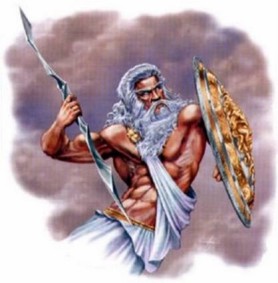 El mito de la Creación toma diferentes formas según las culturas.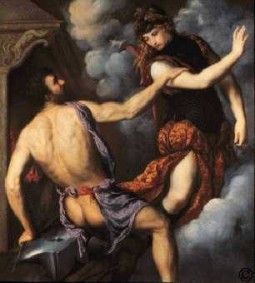 Hefesto en su intento por tomar a Atenea.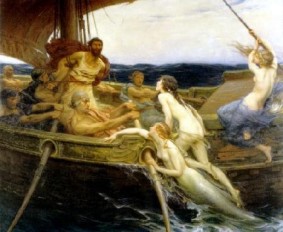 Leyenda de sirenas que encantan a los marinos.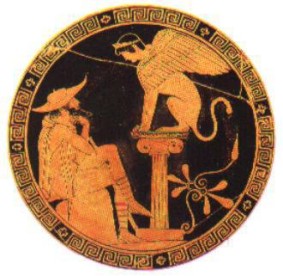 Edipo pensativo ante la esfinge.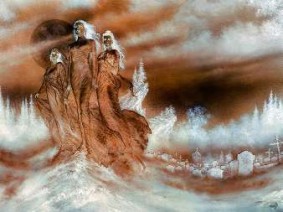 Las Tres Pascualas, leyenda clásica del sur de Chile.Mitos y leyendas de América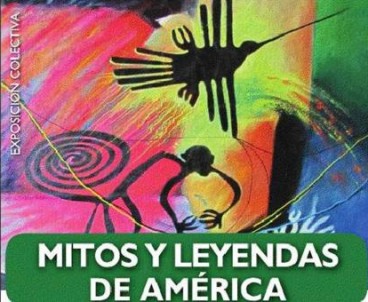 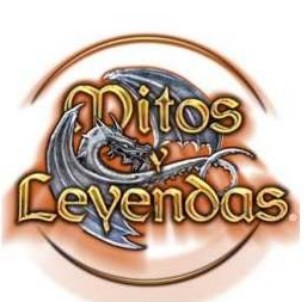 Mito azteca sobre la Creación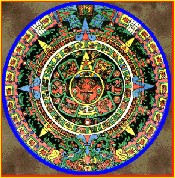 Calendario azteca.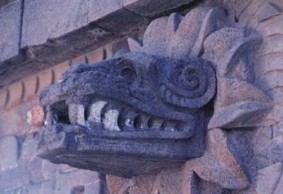 Relieve de Quetzalcoatl, en Teotihuacán.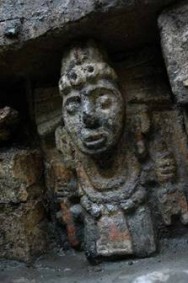 Ruina de un altar dedicado a Tláloc, dios de la lluvia.Mito maya sobre la Creación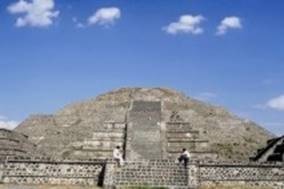 Arquitectura maya.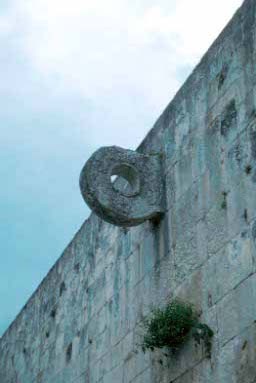 Juegos y creencias mayas.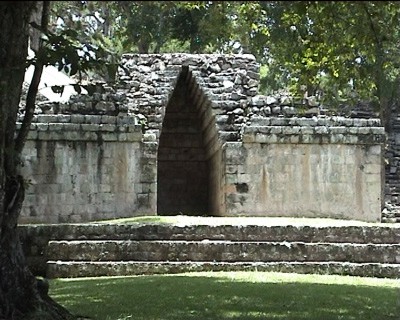 Bóveda maya.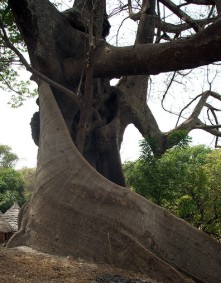 Un ejemplar de Ceiba sagrada de los mayas.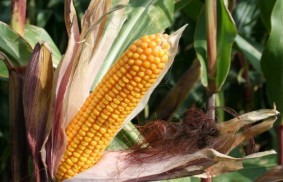 Maiz, de creación divina para los mayas.Leyenda sobre el origen de las razas: ColombiaLeyenda sobre el origen del imperio inca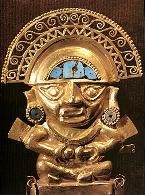 Máscara incaica.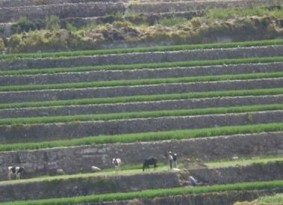 Andenes de Paucarpata, legado inca.